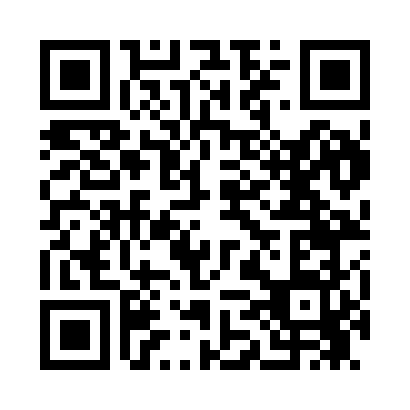 Prayer times for Sumterville, Alabama, USAMon 1 Jul 2024 - Wed 31 Jul 2024High Latitude Method: Angle Based RulePrayer Calculation Method: Islamic Society of North AmericaAsar Calculation Method: ShafiPrayer times provided by https://www.salahtimes.comDateDayFajrSunriseDhuhrAsrMaghribIsha1Mon4:275:4912:574:398:059:272Tue4:285:4912:574:398:059:263Wed4:285:5012:574:408:059:264Thu4:295:5012:584:408:059:265Fri4:305:5112:584:408:049:266Sat4:305:5112:584:408:049:257Sun4:315:5212:584:408:049:258Mon4:315:5212:584:408:049:259Tue4:325:5312:584:418:049:2410Wed4:335:5312:584:418:039:2411Thu4:345:5412:594:418:039:2312Fri4:345:5512:594:418:039:2313Sat4:355:5512:594:418:029:2214Sun4:365:5612:594:418:029:2215Mon4:375:5612:594:418:029:2116Tue4:375:5712:594:418:019:2017Wed4:385:5812:594:418:019:2018Thu4:395:5812:594:428:009:1919Fri4:405:5912:594:428:009:1820Sat4:415:5912:594:427:599:1821Sun4:426:0012:594:427:599:1722Mon4:426:0112:594:427:589:1623Tue4:436:0112:594:427:579:1524Wed4:446:021:004:427:579:1425Thu4:456:031:004:427:569:1326Fri4:466:031:004:427:559:1327Sat4:476:0412:594:417:559:1228Sun4:486:0512:594:417:549:1129Mon4:496:0512:594:417:539:1030Tue4:506:0612:594:417:529:0931Wed4:506:0712:594:417:529:08